K’NEX SIMPLE MACHINES SET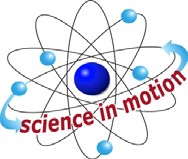 LABINTRODUCTIONThe K’NEX Simple Machines Series offers opportunities to presentWestminster Collegethe curriculum through teacher-directed, whole class instruction or through independent/ small group study at learning stations. These units, used individually or combined as an entire simple machines curriculum, provide an abundance of information and activities to teach about Levers, Pulleys, Wheels and Axles, Gears and Inclined Planes.  The breadth of material enables you to select the best lessons to present to your students based on your time and curriculum requirements. The kit includes: 9 K’NEX Simple Machine Piece Buckets, Educator Guide, Student Activity Sheets and Blueprints.ASSESSMENT ANCHORS ADDRESSEDS4.A.1.1	Identify and explain the pros and cons to applying scientific, environmental, or technological knowledge to possible solutions to problems.S4.A.2.1	Apply skills necessary to conduct an experiment or design a solution to solve a problem.S4. A.2.2	Identify appropriate instruments for a specific task and describe the information the instrument can provide.S4.C.3.1	Identify and describe different types of force and motion, or the effect of the interaction between force and motion.PURPOSEStudents will investigate how simple machines make work easier, by creating a series of simple machines according to activity card blueprints. Activity cards include instructions for making the following:Wheels and Axles: The Spinning Top Levers: The CatapultScrews: The Hand Drill Pulleys: The Sailboat Gears: The EggbeaterMATERIALSTeacher provides items marked with *Westminster College SIM	Page 1For the ClassFor the Teacher:Activity Cards and Blue PrintsEducator Guide Book9 Buckets of K’NEX Simple Machines Pieces9 Buckets of K’NEX Simple Machines Pieces